ZÁPIS Z KULATÉHO STOLU PRO STAROSTY V RÁMCI PROJEKTU OP LZZ MAS JAKO NÁSTORJ SPOLUPRÁCE PRO EFEKTIVNÍ CHOD ÚŘADŮ CZ.1.04/4.1.00/B6.00043Místo konání:  OÚ ŘímovDatum a čas: 24. 2. 2015, 16:30 hod.Přítomní:  Za realizační tým projektu: Vilém Bárta, Lenka Mitášová, Pavel HrochZ cílové skupiny: 19 starostů obcí MAS PomalšíZápis:Představení projektu „MAS jako nástroj spolupráce pro efektivní chod úřadů“ regionálním koordinátorem Pavlem Hrochem. Zapojení starostů do diskuze o problematice odpadového hospodářství - třídění odpadů, bioodpady. Byla diskutována problematika kompostování biologicky rozložitelných odpadů, vysoké náklady na likvidaci odpadů zejména v obcích, které mají ve svých katastrech vysoký počet rekreačních chat a dalších objektů.Příklady dobré praxe, diskuze o Strategii komunitně vedeného místního rozvoje – málo finančních prostředků z IROP, plány SMS ČR.Co může SMS ČR nabídnout starostům? Vyjednává vhodné podmínky, kdykoliv k dispozici, rozeslání kontaktů na předsedu a místopředsedu SMS ČR.Problematika dopravní obslužnosti pro obyvatele obcí – autobusová doprava, vlaková doprava. Diskuze o aktuálním stavu v obcích. Problematika školství; nezaměstnanost – veřejně prospěšné práce v obcích – podpora z IROP.Příklad negativní praxe v městysu Besednice – Česká pošta ruší roznášku a dojíždí auto z Kaplice → doručovatelka obec nezná. Návrh společné spolupráce – příspěvky na MAS → poskytnutí služeb, propagační a informativní materiály, rozšíření služeb pro obce, přebrání veškeré dokumentace v žádosti o projekt.Fotodokumentace: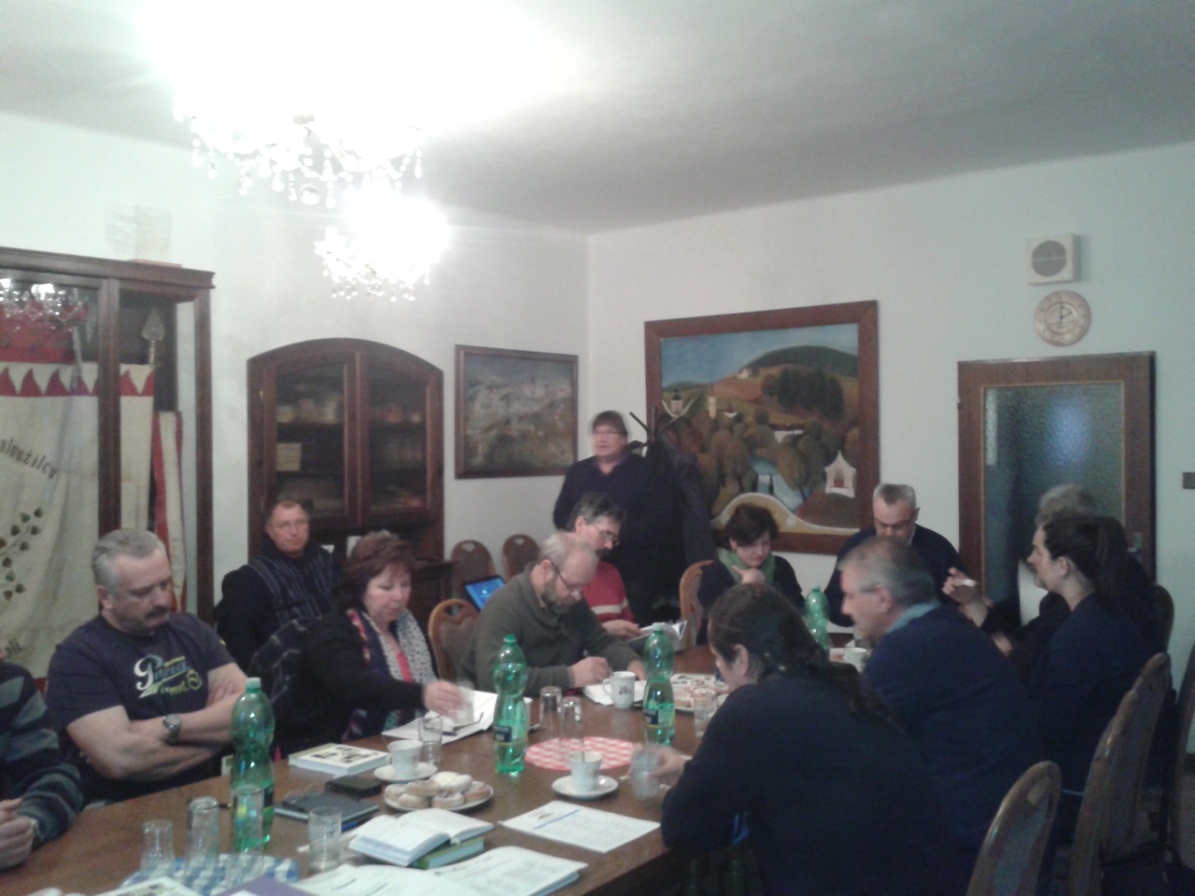 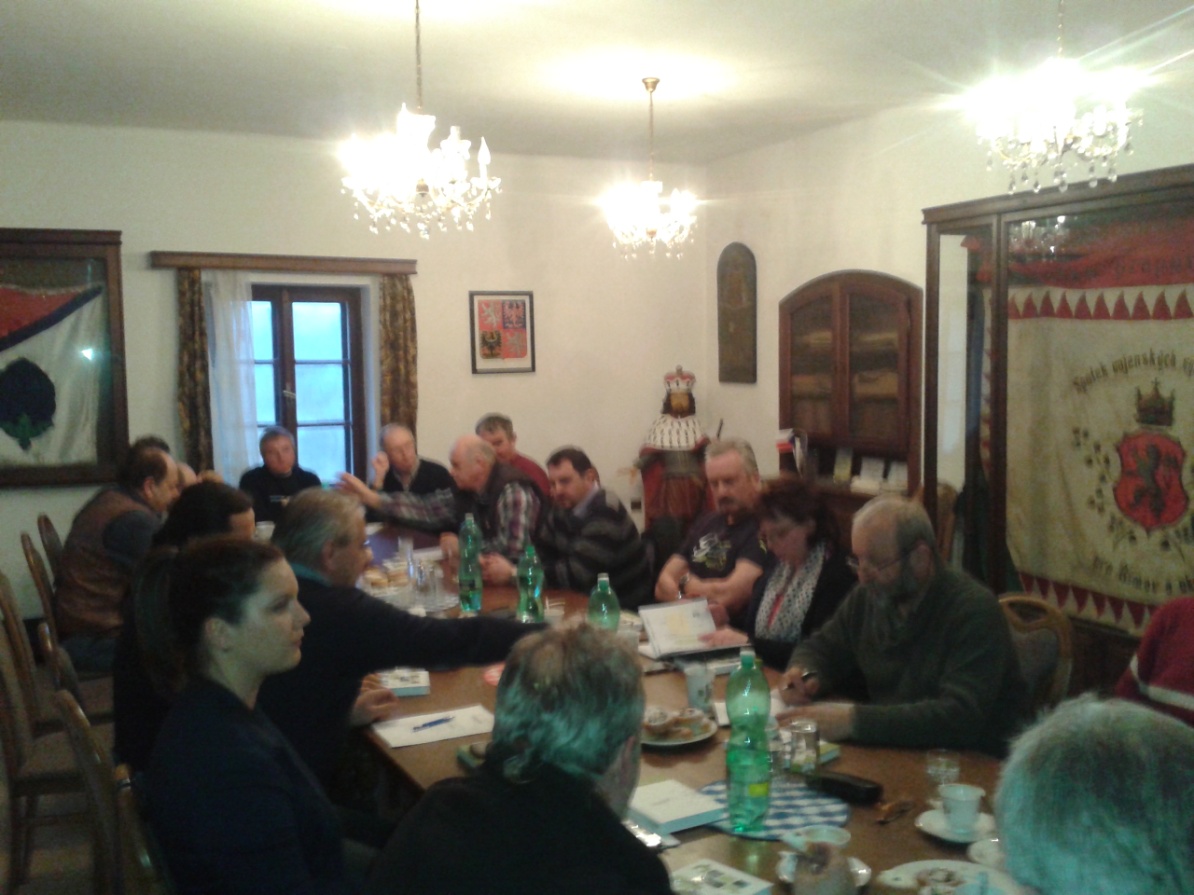 